Nyilatkozat a Tagfelvételi- és Hallásállapot- Ellenőrző Bizottság ellenőrző vizsgálatán való együttműködésrőlAlulírott ………………………………………………………….. szül idő.: ………………………………….., Lakcím: …………………………………………………………………………………………………………………. Jelentkezőtudomásul veszem, hogy a tagfelvételi eljárás során a Tagfelvételi- és Hallásállapot- Ellenőrző Bizottság (TAHEB) ellenőrző vizsgálatra küldhet a SINOSZ szerződött partneréhez, amely vizsgálaton kötelező a megjelenés. Amennyiben a vizsgálaton nem együttműködő vagy nem jelenik meg, abban az esetben a tagfelvételi kérelem elutasításra kerül. (SINOSZ Alapszabály 9.2.) A vizsgálat díja: 5000,-Ft, amelyet a Jelentkező előzetesen befizetett tagdíjának összegéből a SINOSZ kiegyenlít. A vizsgálat díját abban az esetben is levonjuk a befizetett tagdíj összegéből, amennyiben a Jelentkező nem vesz részt a vizsgálaton, vagy a vizsgálat eredménye alapján nem vehető fel a SINOSZ tagjainak sorába. A fentieket tudomásul vettem és egy másolati példányt a mai napon megkaptam e-mailen/fénymásolva*.  (*A megfelelő részt kérjük aláhúzni!)………………………………………, 20………………………				…………………………………………..									       Jelentkező aláírása			----------------------------------------------------------------------------------------------------------------------------------------------------------------------Nyilatkozat a Tagfelvételi- és Hallásállapot- Ellenőrző Bizottság ellenőrző vizsgálatán való együttműködésrőlAlulírott ………………………………………………………….. szül idő.: ………………………………….., Lakcím: …………………………………………………………………………………………………………………. Jelentkezőtudomásul veszem, hogy a tagfelvételi eljárás során a Tagfelvételi- és Hallásállapot- Ellenőrző Bizottság (TAHEB) ellenőrző vizsgálatra küldhet a SINOSZ szerződött partneréhez, amely vizsgálaton kötelező a megjelenés. Amennyiben a vizsgálaton nem együttműködő vagy nem jelenik meg, abban az esetben a tagfelvételi kérelem elutasításra kerül. (SINOSZ Alapszabály 9.2.) A vizsgálat díja: 5000,-Ft, amelyet a Jelentkező előzetesen befizetett tagdíjának összegéből a SINOSZ kiegyenlít. A vizsgálat díját abban az esetben is levonjuk a befizetett tagdíj összegéből, amennyiben a Jelentkező nem vesz részt a vizsgálaton, vagy a vizsgálat eredménye alapján nem vehető fel a SINOSZ tagjainak sorába. A fentieket tudomásul vettem és egy másolati példányt a mai napon megkaptam e-mailen/fénymásolva*.  (*A megfelelő részt kérjük aláhúzni!)………………………………………, 20………………………				…………………………………………..									       Jelentkező aláírása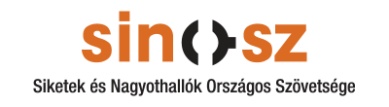 TAHEB Nyilatkozatverziószám: 4.0 	felülvizsgálat: 2022.01.14.FNY25